BALVU NOVADA PAŠVALDĪBA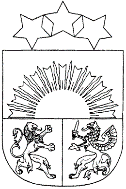 BALVU NOVADA SOCIĀLĀ PĀRVALDEReģ.Nr. 40900023392, Raiņa iela 52, Balvi, Balvu nov., LV-4501tālrunis +371 64521998, e-pasts: socparvalde@balvi.lvBalvosBiedrībai “Latvijas daudzbērnu ģimeņu apvienība”e-pasts: LDGBApvieniiba@balticom.lvPar atbalstu ģimenēm, kuru aprūpē ir vismaz trīs bērniBalvu novada Sociālā pārvalde (turpmāk - Pārvalde), pamatojoties uz Jūsu vēstuli (reģistrēta Pārvaldē 2022.gada 12.septembrī ar Nr. SD/2022/1-10.1/1332/SJUR), sniedz pieprasīto informāciju par Balvu novada pašvaldības atbalstu ģimenēm, kuru aprūpē ir vismaz trīs bērni.Apmaksa interešu izglītības programmām pašvaldības izglītības iestādēs:Balvu novada vispārizglītojošajās skolās, profesionālās ievirzes skolās un Balvu novada Bērnu un jauniešu centrā tiek īstenotas interešu izglītības programmas dažādās interešu jomās: kultūrizglītība - dejas māksla, mūzika, vizuālā un vizuāli plastiskā māksla, folklora;sports - sporta spēles, galda spēles, vieglatlētika, volejbols, peldēšana, orientēšanās, vispārējā fiziskā sagatavotība;tehniskā jaunrade - datori, programmēšana, elektronika, robotika, lāzera apguves pamati, grafiskais dizains; vide - Mammadaba, floristika, ekopulciņi, “Ekoskola – nākotnes skola”, novadpētniecība, Mazpulki;citas programmas - Intelektuālais klubs “Erudīts”, pašaudzināšanas programma, žurnālistika, “Dzīvesprasmju ABC”, skaistumkopšana, “Manas emocijas”, “Pasaules dažādās kultūras”, “Profesiju virpulī”, “Profesiju draugi”, Biznesa skola.Visas minētās interešu izglītības programmas izglītojamie, tai skaitā, arī izglītojamie no daudzbērnu ģimenēm, var apmeklēt bez maksas.Papildus informējam, ka saskaņā ar Balvu novada domes 2021.gada 25.novembra saistošajiem noteikumiem Nr. 17/2021 “Par līdzfinansējuma samaksas kārtību profesionālās ievirzes izglītības programmu apguvei Balvu novada pašvaldības izglītības iestādēs”  izglītojamais no daudzbērnu ģimenes 100 % apmērā tiek atbrīvots no līdzfinansējuma maksas par profesionālās ievirzes izglītības programmu apguvi attiecīgajā mācību gadā Baltinavas Mūzikas un māksla skolā, Viļakas Mūzikas un mākslas skolā, Balvu Mūzikas skolā, Balvu Mākslas skolā, Balvu Sporta skolā.Līdzfinansējums daudzbērnu ģimeņu bērnu ēdināšanas izdevumiem pirmsskolas izglītības iestādē un izglītojamajiem pēc 4.klases: Balvu novada dome 2021.gada 26. augustā nolēma piešķirt brīvpusdienas visiem Balvu novada pašvaldības izglītības iestāžu obligātās pirmsskolas izglītības programmu 5 - 6 gadīgajiem bērniem, skolēniem līdz 12.klasei (ieskaitot) un Balvu Profesionālās un vispārizglītojošās vidusskolas 1. - 4.kursu izglītojamajiem, kas apgūst profesionālās izglītības četrgadīgo programmas, izņemot pašvaldības izglītības iestāžu izglītojamos, kas uzņemti izglītības programmās ar kodiem 31016013, 31011013 (Vispārējās vidējās neklātienes izglītības programma). Saskaņā ar minēto Domes lēmumu bezmaksas ēdināšana piešķirta arī skolēniem, kuri uzturas internātā.Balvu novada Domes 2021.gada 23.septembra saistošajos noteikumos Nr. 7/2021 “Par brīvprātīgās iniciatīvas pabalstiem Balvu novadā” noteikts atbalsts bērnu ēdināšanas izdevumu segšanai daudzbērnu ģimenēm:Pabalsts ēdināšanas izdevumu apmaksai bērnam, kurš apmeklē pirmskolas izglītības iestādi 100% apmērā no faktiskajām izmaksām. Pabalsts ēdināšanas izdevumu apmaksai izglītojamajam, kurš apgūst arodizglītību vai profesionālo vidējo izglītību Balvu novada izglītības iestādē vai cita novada izglītības iestādē, programmā, kura netiek nodrošināta Balvu novada izglītības iestādēs līdz 2,50 euro dienā par faktiskajām apmeklējuma dienām.  Nekustamā īpašuma nodokļa atlaide:Balvu novada pašvaldība atvieglojumus nekustamā īpašuma nodoklim daudzbērnu ģimenēm nosaka saskaņā ar likuma “Par nekustamā īpašuma nodokli” 5.panta 1.2 daļā noteikto - nekustamā īpašuma nodokļa summa ir samazināma par 50 procentiem no aprēķinātās nodokļa summas, bet ne vairāk par 500 euro, par dzīvojamām mājām neatkarīgi no tā, vai tās ir vai nav sadalītas dzīvokļu īpašumos, dzīvojamo māju daļām, telpu grupām nedzīvojamās ēkās, kuru lietošanas veids ir dzīvošana, un tām piekritīgo zemi personai, ja šai personai (pašai vai kopā ar laulāto) vai tās laulātajam taksācijas gada 1. janvārī ir trīs vai vairāk bērni vecumā līdz 18 gadiem (arī aizbildnībā esoši vai audžuģimenē ievietoti bērni) vai bērni līdz 24 gadu vecumam, kuri iegūst vispārējo, profesionālo vai augstāko izglītību, un ja personai vai tās laulātajam šajā objektā ir deklarētā dzīvesvieta kopā ar vismaz trim no minētajiem bērniem. Minētos atvieglojumus piemēro arī gadījumā, ja nekustamā īpašuma īpašnieks vai tiesiskais valdītājs ir kāds no šajā panta daļā minētajiem bērniem vai personas vai tās laulātā pirmās pakāpes augšupējais radinieks, kuram šajā objektā ir deklarētā dzīvesvieta.Pabalsts ģimenei sakarā ar bērna piedzimšanu:Balvu novada Domes 2021.gada 23.septembra saistošajos noteikumos Nr. 7/2021 “Par brīvprātīgās iniciatīvas pabalstiem Balvu novadā” noteikts, ka pabalstu ģimenei sakarā ar bērna piedzimšanu ir tiesības saņemt vienam no bērna vecākiem, ja bērna vecākam ne mazāk kā pēdējos sešus mēnešus pirms bērna piedzimšanas, kā arī jaundzimušajam no dzimšanas reģistrēšanas brīža, pamata dzīvesvieta ir deklarēta Balvu novada administratīvajā teritorijā. Pabalsta apmērs par katru jaundzimušo bērnu ir 300,00 euro. Pirmajam kalendāra gadā dzimušajam bērnam papildus tiek piešķirts pabalsts 150,00 euro apmērā.Pabalsts mācību līdzekļu iegādei, uzsākot mācību gadu: Balvu novada Domes 2021.gada 23.septembra saistošajos noteikumos Nr. 7/2021 “Par brīvprātīgās iniciatīvas pabalstiem Balvu novadā” noteikts, ka  visiem izglītojamajiem, kuri mācās Balvu novada vispārizglītojošajās izglītības iestādēs vai līdz 24 gadu vecumam apgūst arodizglītību vai profesionālo vidējo izglītību Balvu novada izglītības iestādēs vai cita novada izglītības iestādēs, programmā, kura netiek nodrošināta Balvu novada izglītības iestādēs, ir tiesības saņemt pabalstu individuālo mācību līdzekļu iegādei. Pabalstu individuālo mācību līdzekļu iegādei piešķir vienu reizi kalendāra gadā, izsniedzot dāvanu karti 15,00 euro apmērā. Pabalsts sabiedriskā transporta izdevumu samaksai izglītojamajiem: Ministru kabineta 2021.gada 22.jūnija noteikumi Nr. 414 ”Braukšanas maksas atvieglojumu noteikumi” nosaka, ka ārpus pilsētas teritorijas dzīvojošiem vispārējās pamatizglītības iestādes (1. - 9.klase) izglītojamiem ir tiesības saņemt kompensāciju 100 % apmērā par braukšanas izdevumiem, kas saistīti ar braucieniem mācību gada laikā no dzīvesvietas līdz izglītības iestādei un atpakaļ attiecīgās novada pašvaldības teritorijā, izmantojot sabiedrisko transportlīdzekli, kas pārvadā pasažierus pilsētas un reģionālās nozīmes maršrutos.Savukārt Balvu novada domes 2022.gada 21.jūnija saistošajos noteikumos Nr. 23/2022 “Par braukšanas maksas atvieglojumiem 10.–12. klašu izglītojamiem” noteikts, ka Balvu novada pašvaldības administratīvajā teritorijā deklarētajiem vispārējo vidējo izglītības iestāžu (10. - 12.klase) izglītojamiem ir tiesības saņemt kompensāciju 100% apmērā par braukšanas izdevumiem, kas saistīti ar braucienu mācību gada laikā no dzīvesvietas līdz izglītības iestādei un atpakaļ Balvu novada pašvaldības administratīvajā teritorijā, ja izmanto sabiedrisko transportlīdzekli, kas pārvadā pasažierus reģionālajā starppilsētu nozīmes maršrutā vai reģionālajā vietējās nozīmes maršrutā.Vadītājas p.i.	Ligita ZelčaLigita Zelča, 26624044ligita.zelca@balvi27.09.2022. 27.09.2022. Nr.SD/2022/1-10.1/1234/NUz10.09.2022.vēstuli